Name_________________________________________Period_____Date____________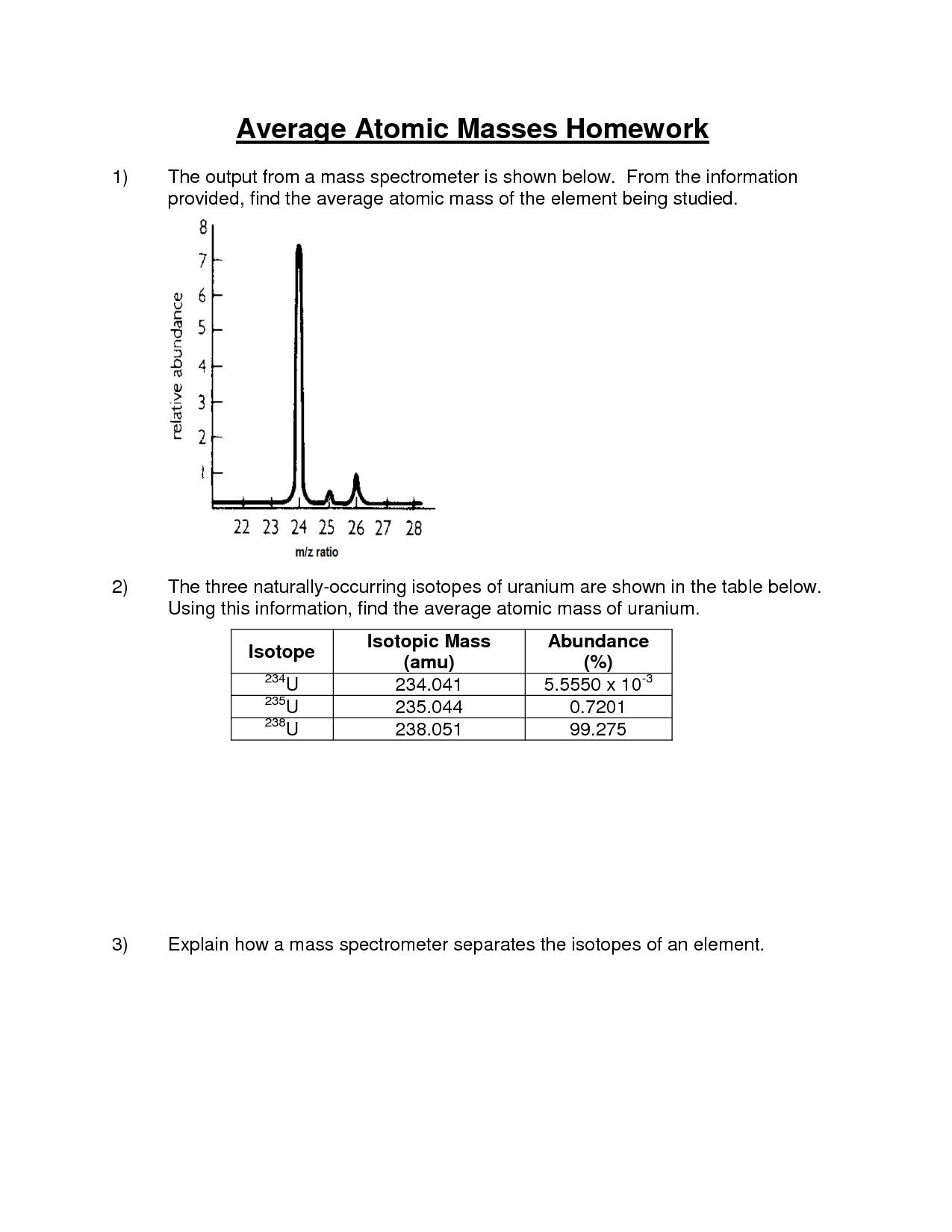 Mass Spectrometry&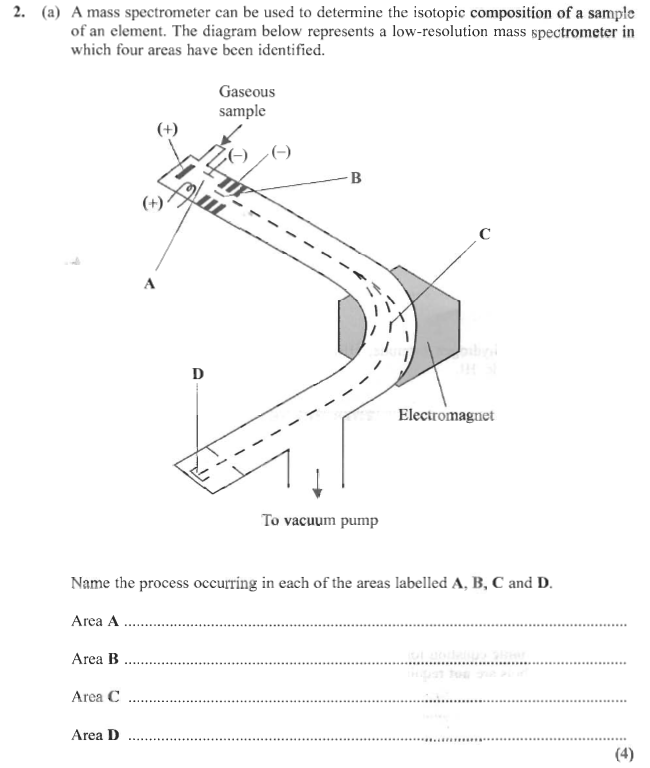 